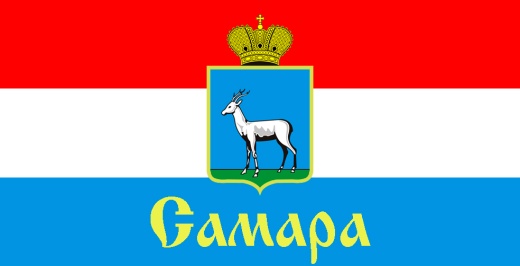 СОВЕТ ДЕПУТАТОВ ЖЕЛЕЗНОДОРОЖНОГО ВНУТРИГОРОДСКОГО РАЙОНА ГОРОДСКОГО ОКРУГА САМАРА443030, г. Самара, ул. Урицкого, 21, Тел.(846) 310-34-44РЕШЕНИЕот «27» октября 2020 г. № 21О внесении изменений в Положение «О порядке назначения и проведения опроса граждан на территории Железнодорожного внутригородского района городского округа Самара», утвержденное Решением Совета депутатов Железнодорожного внутригородского района городского округа Самара от 25 апреля 2017 № 91Рассмотрев представленный Главой Железнодорожного внутригородского района городского округа Самара проект решения Совета депутатов Железнодорожного внутригородского района городского округа Самара «О внесении изменений в Положение «О порядке назначения и проведения опроса граждан на территории Железнодорожного внутригородского района городского округа Самара», утвержденное Решением Совета депутатов Железнодорожного внутригородского района городского округа Самара от 25 апреля 2017 № 91, в соответствии с Федеральным законом от 6 октября 2003 года № 131-ФЗ «Об общих принципах организации местного самоуправления в Российской Федерации», Уставом Железнодорожного внутригородского района городского округа Самара Самарской области, Совет депутатов Железнодорожного внутригородского района городского округа СамараРЕШИЛ:1. Внести в Положение «О порядке назначения и проведения опроса граждан на территории Железнодорожного внутригородского района городского округа Самара», утвержденное Решением Совета депутатов Железнодорожного внутригородского района городского округа Самара от 25 апреля 2017 № 91 (далее - Положение), следующие изменения:1.1. В подпункте а) пункта 3.1 статьи 3 Положения слова «Председателя Совета депутатов Железнодорожного внутригородского района» заменить словами «Главы Железнодорожного внутригородского района».1.2. В пункте 7.2 статьи 7 Положения слова «Главой Администрации  Железнодорожного внутригородского района» заменить словами «Главой Железнодорожного внутригородского района».1.3. В подпункте а) пункта 11.1 статьи 11 Положения слова «Председателя Совета депутатов Железнодорожного внутригородского района» заменить словами «Главы Железнодорожного внутригородского района».2.   Официально опубликовать настоящее Решение.3. Настоящее Решение вступает в силу со дня его официального опубликования.Глава Железнодорожного внутригородского района						            В.В. ТюнинПредседатель Совета депутатов 				   			            Н.Л. Скобеев